2595 Canyon Blvd, Ste 460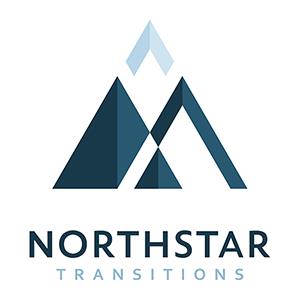 Boulder, Colorado 80302 Phone: 303.558.6400 Fax: 888.373.4385 www.northstartransitions.comResidential Substance Abuse TherapistDuties:Plan for and implement evidence-based skills and process groupsFacilitate family and individual therapy sessionsPerform bio-psycho-social clinical assessmentsPerform screens, not limited to: anxiety, depression, and suicide, for comprehensive assessmentSupervise clients self-administer medicationMaintain medication document as required by NorthStar Transitions.Coordinate care with other service providers and provide referralsMaintain client records and charts as required by NorthStar Transitions and the Office of Behavior HealthEngage in professional development of mental health and substance abuse counseling, including evidence-based practicesAttend weekly clinical and staff meetings weekly and group or individual supervision weeklyAttend regular trainings related to agency and job responsibilitiesProvide individual supervision if appropriateAttend marketing events as needed Minimum Qualifications:Licensure as LPC, LCSW or LMFT a mustLicensure as a CAC II or LAC preferredEMDR &/or Trauma Training are Gold Star CandidatesKnow your way around computers and other technologyCore Competencies: Thorough knowledge of psychotherapy, substance abuse, and process disorders treatment modalities, not limited to: Dialectical Behavioral Therapy. Trauma Informed Care, Motivational Interviewing, 12 Step.Ability to facilitate experiential and somatic based interventionsKnowledge of and ability to diagnose using DSM V and ASAMKnowledge of, or willingness to learn, OBH regulations for Substance Use Disorders treatment facilities and managed care requirements of insurance partners.Ability to perform clinical assessments and develop strengths-based, client centered treatment plans  Excellent interpersonal skills, including ability to navigate conflictGood technical skills, including ability to navigate Microsoft Office, Electronic Health Record and google email systems Excellent organizational skillsSchedule & Salary:Two schedules are available: 8am-8pm 3 days/week at The Lodge facility near Ward, CO and 9am-7pm 4 days/week in Boulder.Salary dependent on experience & licensureSend Resume to HR Director at: hr@nstprogram.com